SIEGEL-Kriterienkatalog ANSCHLUSS-Zertifizierung 2021-2024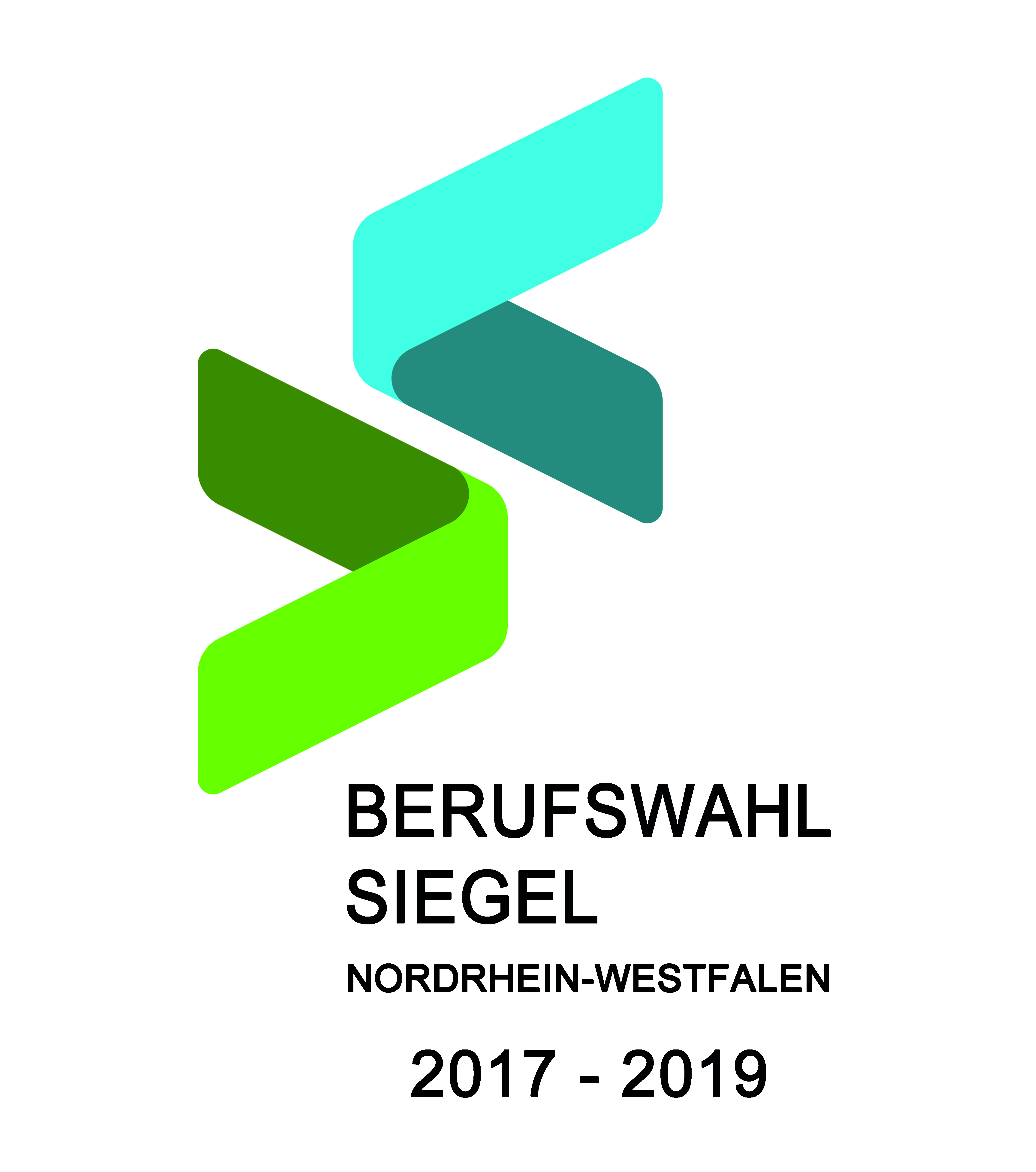 Hinweise zur Bearbeitung des Kriterienkatalogs:Texte in die grauen Textfelder schreibenBitte speichern Sie zunächst den Kriterienkatalog lokal auf Ihrem Computer und bearbeiten dann Ihre Bewerbung. Schreiben Sie Ihre Texte direkt in die vorgesehenen grauen Textfelder der jeweiligen Kriterien und kreuzen in den grauen Kästen die Angebote Ihrer Schule an. Die maximale Länge der Texte ist vorgegeben. Die Anzahl der Zeichen, die Sie jeweils verwenden können, wird nach einem Mausklick auf das Textfeld bzw. beim Ausfüllen des Textfelds in der Statusleiste unten links angezeigt. Die Rahmen, in denen sich die Textfelder befinden, vergrößern sich entsprechend. Texte konkret und anschaulich formulierenBeschreiben Sie die Veränderungen der Angebote, Konzepte und Projekte Ihrer Schule seit der letzten Bewerbung bitte möglichst konkret und anschaulich, damit die Jury diese besser verstehen und dementsprechend bewerten kann. Dafür ist es empfehlenswert, die vorgegebene Anzahl der Zeichen in den Textfeldern zu nutzen. Aktivitäten, die bereits bei der letzten Bewerbung im Programm waren, beschreiben Sie nur kurz bzw. kreuzen die jeweilig dazu passenden Stichworte an. Verzichten Sie auf schulinterne Abkürzungen, verlinken Sie nicht ausschließlich auf Internetseiten und fügen Sie keine Dokumente zur Erläuterung bei. Keine allgemeinen Beschreibungen der KAoA-StandardelementeBeschreiben Sie die Angebote, Konzepte und Projekte Ihrer Schule, die gezielt zur Beruflichen Orientierung der Schüler durchgeführt werden. Verdeutlichen Sie immer den Kontext im Rahmen der Beruflichen Orientierung (roter Faden) und begründen die Wahl der genannten Angebote, Konzepte und Projekte.Aktuelle Angebote mit Bezug zur Beruflichen OrientierungStellen Sie lediglich die Veränderungen im Konzept der Studien- und Berufsorientierung dar, die tatsächlich in Ihrer Schule eingeführt sind bzw. durchgeführt werden. Planungen und Visionen werden von der Jury nicht berücksichtigt. Bitte geben Sie bei Ihren Beschreibungen an, ob es sich um Angebote handelt, die in unregelmäßigen Abständen oder kontinuierlich stattfinden. Machen Sie zudem deutlich, ob die Angebote für die Schüler freiwillig oder verbindlich sind und wie viele Schüler hierdurch erreicht werden. Eine wesentliche Grundlage für die Bewertung der Angebote, Konzepte und Projekte Ihrer Schule durch die SIEGEL-Jury sind die Vorgaben des aktuellen Runderlasses zur Beruflichen Orientierung des Ministeriums für Schule und Weiterbildung NRW.Abgabefrist für SIEGEL-Bewerbungen: 14. Januar 2022Senden Sie den ausgefüllten Kriterienkatalog spätestens bis zum 14. Januar 2022 als Word-Dokument in digitaler Form an info@berufswahlsiegel.de. Sie erhalten dann eine Empfangsbestätigung per Email. Sollten Sie 14 Tage nach Versand Ihrer Bewerbungsunterlagen noch keine Empfangsbestätigung erhalten haben, vergewissern Sie sich bitte, ob Ihre Unterlagen angekommen sind. Schuldaten:Bei einer positiven Begutachtung Ihrer Bewerbung wird die Jury in der Zeit von Anfang März – Ende Mai 2022 ein Audit an Ihrer Schule durchführen. Bitte geben Sie drei Termine in diesem Zeitraum an, die für Ihre Schule günstig sind. Bitte berücksichtigen Sie bei der Terminplanung, dass die Juroren neben Schulleitung und Lehrkräften auch Schüler/innen und Kooperationspartner/innen (Unternehmen, Eltern, Berufsberater/innen,…) in dem Audit befragen möchten.Teil 1:Aktivitäten und Maßnahmen zur Beruflichen Orientierung der Schülerinnen und SchülerEin erfolgreiches Gesamtkonzept zur Beruflichen Orientierung setzt sich aus vielfältigen Angeboten für die Schüler/innen zusammen, die sie in ihrem beruflichen Orientierungsprozess unterstützen. Hierbei ist sicherzustellen, dass zum einen durch verbindliche Angebote alle Schüler/innen erreicht werden,zum anderen Freiraum für individuelle Förderung geboten wird unddie Schüler/innen eine Berufswahlkompetenz entwickeln.Kriterium 1: Übersicht der Angebote zur Beruflichen OrientierungKriterium 2: Praxiserfahrungen der Schülerinnen und SchülerKriterium 3: Individuelle Entwicklungs- und Orientierungsprozesse der Schülerinnen und SchülerKriterium 1: Übersicht der Angebote zur Beruflichen OrientierungGeben Sie einen Überblick über alle Angebote zur Beruflichen Orientierung Ihrer Schule! Bitte kennzeichnen Sie, ob das jeweilige Angebot für alle Schüler/innen verbindlich oder freiwillig ist. Bitte legen Sie auch dar, in welchem Fach/ welchen Fächern das jeweilige Angebot verankert ist:Sekundarstufe I:Sekundarstufe II:Nur für GesamtschulenKriterium 2:Praxiserfahrungen der Schülerinnen und SchülerIn welchen Bereichen haben Sie Ihr Konzept zur Beruflichen Orientierung verändert? Bitte kreuzen Sie an!Kriterium 3:Individuelle Entwicklungs- und Orientierungsprozesse der SchülerWelche Angebote zur individuellen Entwicklung und Orientierung bieten Sie Ihren Schülern an? Bitte kreuzen Sie an!Teil 2:Aktivitäten und Maßnahmen zur innerschulischen Organisation der Beruflichen OrientierungVoraussetzung für eine erfolgreiche Berufliche Orientierung der Schüler/innen ist ein verbindlich in der Schule verankertes Gesamtkonzept, welches transparent dokumentiert ist und Zuständigkeiten eindeutig definiert. Die kontinuierliche Weiterbildung der Lehrkräfte im Themenfeld „Berufliche Orientierung“ ist sichergestellt.Zur Sicherung der Qualität und Nachhaltigkeit ist eine systematische Evaluation erforderlich.Kriterium 4:Organisation derStudien- und Berufsorientierung in der SchuleKriterium 5:Weiterbildung der LehrkräfteKriterium 6:Qualitätssicherung der Studien- und BerufsorientierungKriterium 4:Organisation der Studien- und Berufsorientierung in der Schule
Wie ist die Berufliche Orientierung an Ihrer Schule organisiert und dokumentiert? Bitte kreuzen Sie an!Kriterium 5:Weiterbildung der Lehrer
Haben sich die Lehrer im Themenfeld „Berufliche Orientierung“ in den vergangenen drei Jahren weitergebildet? Bitte kreuzen Sie an!Kriterium 6:Qualitätssicherung der Studien- und BerufsorientierungWie werden die Angebote Ihrer Schule zur Beruflichen Orientierung hinsichtlich ihrer Qualität und Wirksamkeit überprüft und weiterentwickelt? Bitte kreuzen Sie an!Teil 3:Aktivitäten und Maßnahmen zur Vernetzung mit weiteren Akteurenzur Beruflichen OrientierungEine umfassende Berufliche Orientierung kann nicht alleine durch die Schule selbst realisiert werden, sondern erfordert eine systematische Einbindung weiterer Akteure: Firmen und Unternehmen, Agentur für Arbeit,ehemalige Schüler/innen, Eltern (Erziehungsberechtigte) etc.Dafür ist eine transparente Außendarstellung des Konzepts und der Angebote zur Beruflichen Orientierung erforderlich.Kriterium 7:AußendarstellungKriterium 8:Außerschulische Partner und ExpertenKriterium 9:ElternarbeitKriterium 7:Außendarstellung Stellen Sie Ihr Konzept und die Angebote zur Beruflichen Orientierung für außerschulische Akteure transparent dar? Bitte kreuzen Sie an!Kriterium 8:Außerschulische Partner und ExpertenIn welchen Bereichen bestehen Kooperationen zur Beruflichen Orientierung mit außerschulischen Partnern und Experten? Bitte kreuzen Sie an!Kriterium 9:ElternarbeitWie werden Eltern an Ihrer Schule in die Berufliche Orientierung eingebunden und welche Angebote gibt es für sie? Bitte kreuzen Sie an!Teil 4:SIEGEL-FeedbackEine SIEGEL-Schule zeichnet sich durch die konstruktive Auseinandersetzung mit dem Feedback der SIEGEL-Jury aus. Zertifizierte Schulen erhalten im Rahmen eines SIEGEL-Audits ein solches externes Feedback, in dem individuelle Stärken und Verbesserungspotenziale benannt wurden. In welcher Weise diese Anregungen umsetzbar und sinnvoll sind, ist abhängig von:den jeweiligen schulspezifischen Gegebenheiten und Entwicklungen, politischen Vorgaben und Rahmenbedingungen.Kriterium 10:Konsequenzen aus dem SIEGEL-FeedbackKriterium 10:Konsequenzen aus dem SIEGEL-FeedbackWelche Konsequenzen haben Sie aus dem Feedback der SIEGEL-Jury beim letzten Audit gezogen? Wie sind Sie mit dem Feedback umgegangen?Schule:Schulname:Adresse:Tel.-Nr.:Schulleitung & Email-Adresse:StuBO-Koordinator & 
Email-Adresse:Anzahl der Schüler insgesamt:Anzahl der Klassen in den 
jeweiligen Jahrgangsstufen:Anzahl der Lehrer
(Stellen & Personen):DatumUhrzeit (Bitte planen Sie zwei Zeitstunden ein!)Jahrgang 5verankert in dem Fach/den Fächern:Verbindliches oder freiwilliges AngebotJahrgang 6verankert in dem Fach/den Fächern:Verbindliches oder freiwilliges Angebot verbindlich freiwillig verbindlich freiwillig verbindlich freiwillig verbindlich freiwillig verbindlich freiwillig verbindlich freiwillig verbindlich freiwillig verbindlich freiwillig verbindlich freiwillig verbindlich freiwillig verbindlich freiwillig verbindlich freiwillig verbindlich freiwillig verbindlich freiwillig verbindlich freiwillig verbindlich freiwillig verbindlich freiwillig verbindlich freiwillig verbindlich freiwillig verbindlich¶ freiwillig verbindlich freiwillig verbindlich¶ freiwillig verbindlich freiwillig verbindlich¶ freiwillig verbindlich freiwillig verbindlich¶ freiwillig verbindlich freiwillig verbindlich¶ freiwillig verbindlich freiwillig verbindlich¶ freiwillig verbindlich freiwillig verbindlich freiwilligJahrgang 7verankert in dem Fach/den Fächern:Verbindliches oder freiwilliges AngebotJahrgang 8verankert in dem Fach/den Fächern:Verbindliches oder freiwilliges Angebot verbindlich freiwillig verbindlich freiwillig verbindlich freiwillig verbindlich freiwillig verbindlich freiwillig verbindlich freiwillig verbindlich freiwillig verbindlich freiwillig verbindlich freiwillig verbindlich freiwillig verbindlich freiwillig verbindlich freiwillig verbindlich freiwillig verbindlich freiwillig verbindlich freiwillig verbindlich freiwillig verbindlich freiwillig verbindlich freiwillig verbindlich freiwillig verbindlich freiwillig verbindlich freiwillig verbindlich freiwillig verbindlich freiwillig verbindlich freiwillig verbindlich freiwillig verbindlich freiwillig verbindlich freiwillig verbindlich freiwillig verbindlich freiwillig verbindlich freiwillig verbindlich freiwillig verbindlich freiwilligJahrgang 9verankert in dem Fach/den Fächern:Verbindliches oder freiwilliges AngebotJahrgang 10verankert in dem Fach/den Fächern:Verbindliches oder freiwilliges Angebot verbindlich freiwillig verbindlich freiwillig verbindlich freiwillig verbindlich freiwillig verbindlich freiwillig verbindlich freiwillig verbindlich freiwillig verbindlich freiwillig verbindlich freiwillig verbindlich freiwillig verbindlich freiwillig verbindlich freiwillig verbindlich freiwillig verbindlich freiwillig verbindlich freiwillig verbindlich freiwillig verbindlich freiwillig verbindlich freiwillig verbindlich freiwillig verbindlich freiwillig verbindlich freiwillig verbindlich freiwillig verbindlich freiwillig verbindlich freiwillig verbindlich freiwillig verbindlich freiwillig verbindlich freiwillig verbindlich freiwillig verbindlich freiwillig verbindlich freiwillig verbindlich freiwillig verbindlich freiwilligJahrgang 11verankert in dem Fach/den Fächern:Verbindliches oder freiwilliges AngebotJahrgang 12verankert in dem Fach/den Fächern:Verbindliches oder freiwilliges Angebot verbindlich freiwillig verbindlich freiwillig verbindlich freiwillig verbindlich freiwillig verbindlich freiwillig verbindlich freiwillig verbindlich freiwillig verbindlich freiwillig verbindlich freiwillig verbindlich freiwillig verbindlich freiwillig verbindlich freiwillig verbindlich freiwillig verbindlich freiwillig verbindlich freiwillig verbindlich freiwillig verbindlich freiwillig verbindlich freiwillig verbindlich freiwillig verbindlich freiwillig verbindlich freiwillig verbindlich freiwillig verbindlich freiwillig verbindlich freiwillig verbindlich freiwillig verbindlich freiwillig verbindlich freiwillig verbindlich freiwillig verbindlich freiwillig verbindlich freiwillig verbindlich freiwillig verbindlich freiwilligJahrgang 13verankert in dem Fach/den Fächern:Verbindliches oder freiwilliges Angebot verbindlich freiwillig verbindlich freiwillig verbindlich freiwillig verbindlich freiwillig verbindlich freiwillig verbindlich freiwillig verbindlich freiwillig verbindlich freiwillig verbindlich freiwillig verbindlich freiwillig verbindlich freiwillig verbindlich freiwillig verbindlich freiwillig verbindlich freiwillig verbindlich freiwillig verbindlich freiwilligKonzept eines/der SchülerbetriebspraktikaWeitere Angebote, um Schüler/innen Praxiserfahrungen zu ermöglichen-Elternpraktikum, Sozialpraktikum, Schülerfirma, Duales Orientierungspraktikum etc.-Beschreiben und begründen Sie die Veränderungen seit der letzten Zertifizierung!- max. 10.000 Zeichen-Verfahren zur Erfassung von individuellen, berufsbezogenen Interessen & Stärken der Schüler-Potenzialanalyse, Interessens-/Berufsorientierungstests etc.-Angebote zur individuellen Information & Orientierung über berufliche Möglichkeiten für Schüler-Berufsinformationsbörsen, Berufsfelderkundung, Beratungsangebote etc.-Angebote für eine geschlechtersensible Berufliche Orientierung-Girls‘ und Boys‘ Day, MINT-Förderung, zdi etc.-Portfolioinstrument zur Begleitung des individuellen Entwicklungs- &Orientierungsprozesses zur Beruflichen Orientierung der Schüler-Berufswahlpass NRW, Berufswahlkompass, eigener Berufswahlordner etc.-Maßnahmen zur Förderung der Eigenständigkeit & des zielgerichtetenUmgangs der Schüler mit den Angeboten zur Beruflichen Orientierung (Berufswahlkompetenz)In welchen Bereichen haben Sie Ihre Angebote verändert bzw. angepasst? Beschreiben und begründen Sie die Veränderungen/Anpassungen seit der letzten Zertifizierung!- max. 10.000 Zeichen-Transparente Dokumentation & Verankerung des Konzepts-Bestandteil im Schulprogramm, schuleigenes Curriculum, Fahrplan zur Berufsorientierung etc.-Einbindung interner Akteure & Gremien im Konzept zur Beruflichen 
Orientierung auf organisatorischer Ebene-Schulleitung, StuBOs, Arbeitskreise, Fachkonferenzen etc.-Verbindliche Einbindung des gesamten Kollegiums in die Umsetzung des Konzepts zur Beruflichen OrientierungMaterielle Rahmenbedingungen zur Umsetzung der 
Beruflichen Orientierung in der Schule-Berufsorientierungsbüro, Infobretter, Etat, Infobroschüren etc.-In welchen Bereichen haben Sie Ihr Konzept verändert bzw. angepasst? Beschreiben und begründen Sie die Veränderungen/Anpassungen seit der letzten Zertifizierung!- max. 10.000 Zeichen-Weiterbildungen der Lehrkräfte zur Beruflichen Orientierungin den vergangenen 3 bzw. 5 Jahren-Lehrerbetriebspraktika, Betriebserkundungen, Fortbildungen etc.-Haben Sie in diesem Bereich Ihr Konzept zur Beruflichen Orientierung verändert? Beschreiben und begründen Sie die Veränderungen seit der letzten Zertifizierung!- max. 10.000 Zeichen -Überprüfung der Qualität der Angebote zur Beruflichen Orientierung-schul. Evaluation durch Fragebögen/systematische & dokumentierte Feedbackgespräche, externe Evaluation-Erfassung des weiteren Werdegangs der Schüler/innen & Nutzung dieser Erkenntnisse zur Weiterentwicklung der Beruflichen OrientierungIn welchen Bereichen haben Sie Ihr Konzept verändert bzw. angepasst? Beschreiben und begründen Sie die Veränderungen/Anpassungen seit der letzten Zertifizierung!- max. 10.000 Zeichen -Transparente Darstellung des Konzepts für außerschulische Akteure-Internetangebote, Flyer, Plakate etc.-Haben Sie in diesem Bereich Ihr Konzept zur Beruflichen Orientierung verändert? Beschreiben und begründen Sie die Veränderungen seit der letzten Zertifizierung!- max. 10.000 Zeichen -Kooperationen mit Unternehmen, Betrieben, Einrichtungen & InstitutionenKooperation mit Berufsberatung der Agentur für ArbeitEinbindung weiterer außerschulischer Akteure-Universitäten/Fachhochschulen, Kammern, Berufskollegs, Bildungsträger, ehemalige Schüler/innen etc.-In welchen Bereichen haben Sie Ihr Konzept verändert bzw. angepasst? Beschreiben und begründen Sie die Veränderungen/Anpassungen seit der letzten Zertifizierung!- max. 10.000 Zeichen -Angebote für Eltern zur Beruflichen Orientierung-Veranstaltungen zum Konzept/Berufsbildern, Berufemesse, BIZ-Besuch,Praktikumsausstellung der Schüler etc.-Möglichkeiten für Eltern, sich praktisch in die Berufliche Orientierung 
der Schüler/innen einzubringen-Vorstellung eigener Berufsbilder, Elternpraktikum, Fremdeinschätzung des eigenen Kindes im Rahmen der Portfolioarbeit etc.-Einbindung von Eltern in die Konzeptentwicklung zur Beruflichen OrientierungIn welchen Bereichen haben Sie Ihr Konzept verändert bzw. angepasst? Beschreiben und begründen Sie die Veränderungen/Anpassungen seit der letzten Zertifizierung!- max. 10.000 Zeichen -Beschreiben Sie die Verbesserungspotentiale, die Sie umgesetzt haben! Erläutern und begründen Sie diese Veränderungen!Wenn Sie genannte Verbesserungspotentiale nicht umgesetzt haben – erläutern Sie, warum die Umsetzung aus Ihrer Sicht nicht möglich bzw. nicht sinnvoll gewesen ist!- max. 15.000 Zeichen -